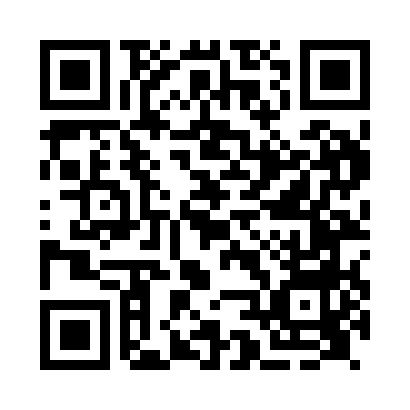 Ramadan times for Cardiff, Cardiff, UKMon 11 Mar 2024 - Wed 10 Apr 2024High Latitude Method: Angle Based RulePrayer Calculation Method: Islamic Society of North AmericaAsar Calculation Method: HanafiPrayer times provided by https://www.salahtimes.comDateDayFajrSuhurSunriseDhuhrAsrIftarMaghribIsha11Mon5:035:036:3512:234:166:116:117:4312Tue5:015:016:3312:224:176:136:137:4513Wed4:594:596:3012:224:196:156:157:4714Thu4:564:566:2812:224:206:166:167:4815Fri4:544:546:2612:214:216:186:187:5016Sat4:514:516:2412:214:236:206:207:5217Sun4:494:496:2112:214:246:216:217:5418Mon4:474:476:1912:214:266:236:237:5619Tue4:444:446:1712:204:276:256:257:5820Wed4:424:426:1412:204:286:276:278:0021Thu4:394:396:1212:204:306:286:288:0122Fri4:374:376:1012:194:316:306:308:0323Sat4:344:346:0812:194:326:326:328:0524Sun4:324:326:0512:194:336:336:338:0725Mon4:294:296:0312:194:356:356:358:0926Tue4:274:276:0112:184:366:376:378:1127Wed4:244:245:5812:184:376:386:388:1328Thu4:214:215:5612:184:396:406:408:1529Fri4:194:195:5412:174:406:426:428:1730Sat4:164:165:5212:174:416:436:438:1931Sun5:145:146:491:175:427:457:459:211Mon5:115:116:471:165:447:477:479:232Tue5:085:086:451:165:457:487:489:253Wed5:065:066:431:165:467:507:509:274Thu5:035:036:401:165:477:527:529:295Fri5:005:006:381:155:487:537:539:326Sat4:584:586:361:155:507:557:559:347Sun4:554:556:341:155:517:577:579:368Mon4:524:526:311:145:527:587:589:389Tue4:494:496:291:145:538:008:009:4010Wed4:474:476:271:145:548:028:029:42